DITT NAMNMIN TITELTelefon: 070 000 2233 	- 	  E-post: namn@email.comPROFILPellentesque sed dignissim odio. Fusce accumsan felis ac metus blandit sed ornare mauris hendrerit. Sed fringilla orci at nunc ullamcorper ut volutpat eros sagittis. Sed orci mi, tincidunt non sodales sed, placerat sit amet diam. Vestibulum posuere scelerisque luctus. Nullam hendrerit elit in eros consequat ac tempor libero ultrices. Suspendisse vitae convallis ante. Nunc dignissim mattis fermentum. Praesent viverra nisi at libero iaculis pulvinar. Aliquam erat volutpat.UTBILDNING2007 - 2010Skola1: Lorem ipsum dolor sit amet, consectetur adipiscing elit. Curabitur imperdiet, urna sed suscipit scelerisque, arcu mauris aliquam lacus.2010 - 2011Skola2: Proin mattis, lorem egestas tristique feugiat, turpis massa adipiscing nulla, sit amet hendrerit libero arcu malesuada felis.Nulla eget aliquet felis. Nulla dui neque, congue quis venenatis ac, faucibus sit amet lorem.ERFARENHETFöretag 12011 - 2012Lorem ipsum dolor sit amet, consectetur adipiscing elit. Curabitur imperdiet, urna sed suscipit scelerisque, arcu mauris aliquam lacus.Företag 22012 - 2013Proin mattis, lorem egestas tristique feugiat, turpis massa adipiscing nulla, sit amet hendrerit libero arcu malesuada felis.Nulla eget aliquet felis. Nulla dui neque, congue quis venenatis ac, faucibus sit amet lorem.Företag 32013 - pågåendeProin mattis, lorem egestas tristique feugiat, turpis massa adipiscing nulla, sit amet hendrerit libero arcu malesuada felis.Nulla eget aliquet felis. Nulla dui neque, congue quis venenatis ac, faucibus sit amet lorem.MERITERDiplom 1Diplom 2Diplom 3Förklaring Förklaring FörklaringDenna CV mall har hämtats från: http://skrivacv.com/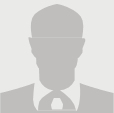 